FORMULARZ ZGŁOSZENIOWY Konferencja pn. „Polska - Algieria. Możliwości eksportowo-inwestycyjne dla przedsiębiorców”
Warszawa,  26 kwietnia 2016r. Zgłaszam uczestnictwo następujących osób w konferencji (proszę podać: imię, nazwisko, stanowisko zajmowane w firmie):………………………..………………………..Instytucja – ……………………………….. Adres – …………………..………………..Numer telefonu –………………………….E-mail –……………………………………Wypełniony formularz zgłoszeniowy prosimy odesłać na adres agnieszka@egd-alg.com  najpóźniej do dnia 22 kwietnia 2016r. Potwierdzenie przyjęcia zgłoszenia zostanie przesłane do Państwa niezwłocznie po otrzymaniu formularza. Wszystkie informacje szczegółowe wraz z dokładnym adresem realizacji konferencji zostanie przesłane zwrotnie do dnia 25 kwietnia 2016r. na adres e-mail, z którego wysłano formularz zgłoszeniowy.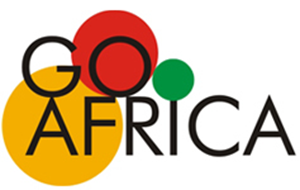 